CHAPTER 105 WATER OBSTRUCTIONS AND ENCROACHMENTGENERAL PERMIT REGISTRATIONNOTE:  A Submerged Lands License Agreement (SLLA) with an annual fee, if applicable, may also be required for your project.  You will be notified if an SLLA is required.The Aquatic Resources Impact Table (SECTION E.  PROPOSED IMPACTS) must be completed or equivalent submitted for this registration to be complete.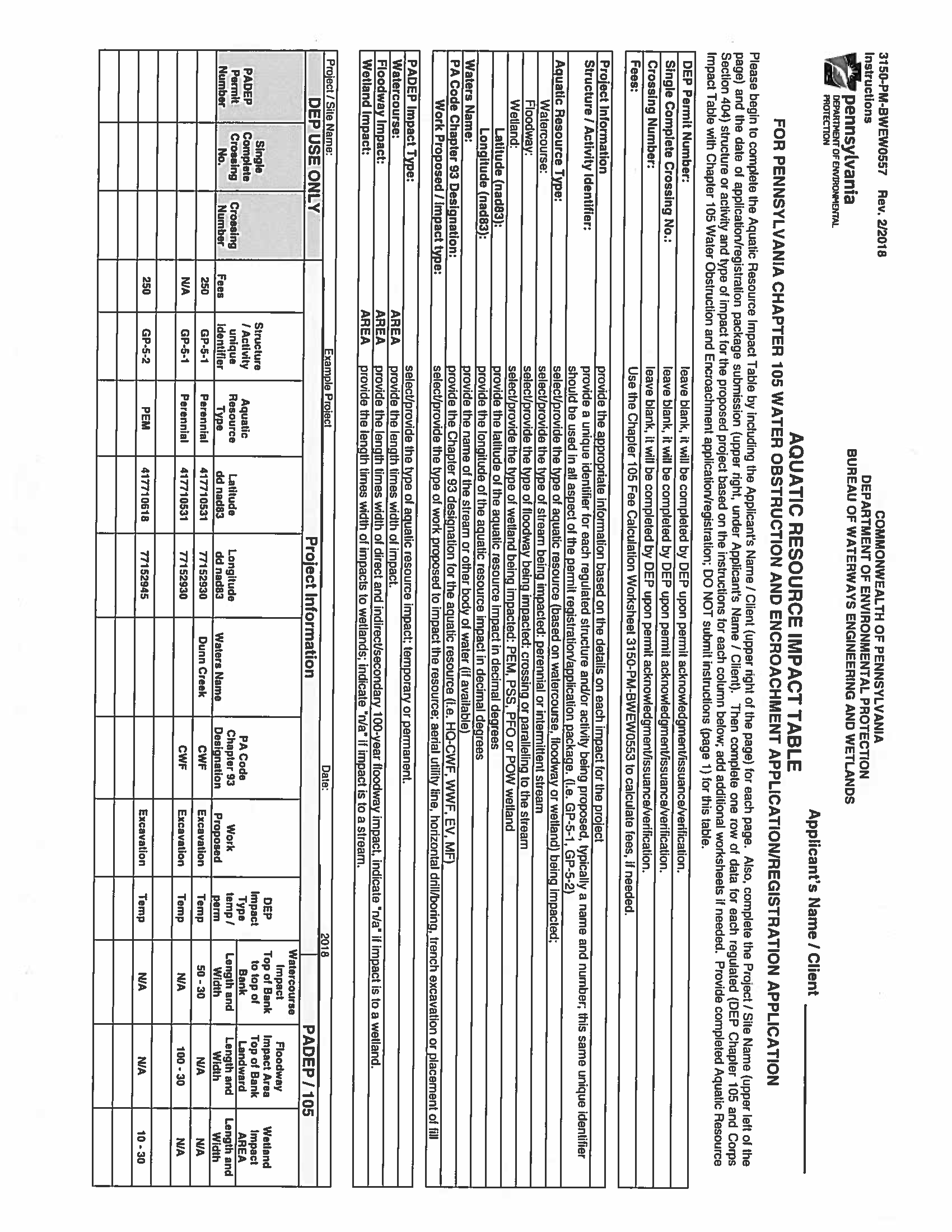 SECTION A.  APPLICANT INFORMATIONSECTION A.  APPLICANT INFORMATIONSECTION A.  APPLICANT INFORMATIONSECTION A.  APPLICANT INFORMATIONSECTION A.  APPLICANT INFORMATIONSECTION A.  APPLICANT INFORMATIONSECTION A.  APPLICANT INFORMATIONSECTION A.  APPLICANT INFORMATIONSECTION A.  APPLICANT INFORMATIONSECTION A.  APPLICANT INFORMATIONSECTION A.  APPLICANT INFORMATION FERC Natural Gas Activity	Docket Number      		Type of Facility      	Has a Water Quality Certification (WQC) request been sent to DEP?   Yes 	 NoActivity Related to Oil & Gas Exploration, Production, Storage or Transmission FERC Natural Gas Activity	Docket Number      		Type of Facility      	Has a Water Quality Certification (WQC) request been sent to DEP?   Yes 	 NoActivity Related to Oil & Gas Exploration, Production, Storage or Transmission FERC Natural Gas Activity	Docket Number      		Type of Facility      	Has a Water Quality Certification (WQC) request been sent to DEP?   Yes 	 NoActivity Related to Oil & Gas Exploration, Production, Storage or Transmission FERC Natural Gas Activity	Docket Number      		Type of Facility      	Has a Water Quality Certification (WQC) request been sent to DEP?   Yes 	 NoActivity Related to Oil & Gas Exploration, Production, Storage or Transmission FERC Natural Gas Activity	Docket Number      		Type of Facility      	Has a Water Quality Certification (WQC) request been sent to DEP?   Yes 	 NoActivity Related to Oil & Gas Exploration, Production, Storage or Transmission FERC Natural Gas Activity	Docket Number      		Type of Facility      	Has a Water Quality Certification (WQC) request been sent to DEP?   Yes 	 NoActivity Related to Oil & Gas Exploration, Production, Storage or Transmission FERC Natural Gas Activity	Docket Number      		Type of Facility      	Has a Water Quality Certification (WQC) request been sent to DEP?   Yes 	 NoActivity Related to Oil & Gas Exploration, Production, Storage or Transmission FERC Natural Gas Activity	Docket Number      		Type of Facility      	Has a Water Quality Certification (WQC) request been sent to DEP?   Yes 	 NoActivity Related to Oil & Gas Exploration, Production, Storage or Transmission FERC Natural Gas Activity	Docket Number      		Type of Facility      	Has a Water Quality Certification (WQC) request been sent to DEP?   Yes 	 NoActivity Related to Oil & Gas Exploration, Production, Storage or Transmission FERC Natural Gas Activity	Docket Number      		Type of Facility      	Has a Water Quality Certification (WQC) request been sent to DEP?   Yes 	 NoActivity Related to Oil & Gas Exploration, Production, Storage or Transmission FERC Natural Gas Activity	Docket Number      		Type of Facility      	Has a Water Quality Certification (WQC) request been sent to DEP?   Yes 	 NoActivity Related to Oil & Gas Exploration, Production, Storage or TransmissionApplicant’s Name / ClientApplicant’s Name / ClientApplicant’s Name / ClientDEP Client ID# (if known)DEP Client ID# (if known)DEP Client ID# (if known)DEP Client ID# (if known)DEP Client ID# (if known)Employer ID# (EIN)Employer ID# (EIN)Employer ID# (EIN)Client Information - Please select Client Type / Code from drop down box under the correct entity shown to the right. (or may be written in) → Client Information - Please select Client Type / Code from drop down box under the correct entity shown to the right. (or may be written in) → Client Information - Please select Client Type / Code from drop down box under the correct entity shown to the right. (or may be written in) → Client Information - Please select Client Type / Code from drop down box under the correct entity shown to the right. (or may be written in) → GovernmentGovernmentNon-GovernmentNon-GovernmentNon-GovernmentNon-GovernmentIndividualClient Information - Please select Client Type / Code from drop down box under the correct entity shown to the right. (or may be written in) → Client Information - Please select Client Type / Code from drop down box under the correct entity shown to the right. (or may be written in) → Client Information - Please select Client Type / Code from drop down box under the correct entity shown to the right. (or may be written in) → Client Information - Please select Client Type / Code from drop down box under the correct entity shown to the right. (or may be written in) → Mailing AddressMailing AddressMailing AddressMailing AddressCityCityCityStateStateZIP + 4ZIP + 4Contact Person – Last Name	First	MI	SuffixContact Person – Last Name	First	MI	SuffixContact Person – Last Name	First	MI	SuffixContact Person – Last Name	First	MI	SuffixTelephone(     )      Telephone(     )      Telephone(     )      Telephone(     )      Email AddressEmail AddressEmail AddressSECTION B.  CONSULTANT INFORMATION (If applicable)	 N/ASECTION B.  CONSULTANT INFORMATION (If applicable)	 N/ASECTION B.  CONSULTANT INFORMATION (If applicable)	 N/ASECTION B.  CONSULTANT INFORMATION (If applicable)	 N/ASECTION B.  CONSULTANT INFORMATION (If applicable)	 N/ASECTION B.  CONSULTANT INFORMATION (If applicable)	 N/ASECTION B.  CONSULTANT INFORMATION (If applicable)	 N/ASECTION B.  CONSULTANT INFORMATION (If applicable)	 N/ASECTION B.  CONSULTANT INFORMATION (If applicable)	 N/ASECTION B.  CONSULTANT INFORMATION (If applicable)	 N/ASECTION B.  CONSULTANT INFORMATION (If applicable)	 N/AContact Person – Last Name	First	MI	SuffixContact Person – Last Name	First	MI	SuffixContact Person – Last Name	First	MI	SuffixContact Person – Last Name	First	MI	SuffixConsultants TitleConsultants TitleConsultants TitleConsultants TitleConsulting FirmConsulting FirmConsulting FirmMailing AddressMailing AddressMailing AddressMailing AddressCityCityCityStateStateZIP + 4ZIP + 4Telephone(     )      Fax(     )      Fax(     )      Fax(     )      EmailEmailEmailEmailEmployer ID# (EIN)Employer ID# (EIN)Employer ID# (EIN)SECTION C.  PROJECT INFORMATIONSECTION C.  PROJECT INFORMATIONSECTION C.  PROJECT INFORMATIONSECTION C.  PROJECT INFORMATIONSECTION C.  PROJECT INFORMATIONSECTION C.  PROJECT INFORMATIONSECTION C.  PROJECT INFORMATIONSECTION C.  PROJECT INFORMATIONSECTION C.  PROJECT INFORMATIONSECTION C.  PROJECT INFORMATIONSECTION C.  PROJECT INFORMATIONProject / Site NameProject / Site NameFERC Docket No. (if applicable)FERC Docket No. (if applicable)FERC Docket No. (if applicable)DEP Site ID# (if known or leave blank)DEP Site ID# (if known or leave blank)DEP Site ID# (if known or leave blank)DEP Site ID# (if known or leave blank)DEP Site ID# (if known or leave blank)DEP Site ID# (if known or leave blank)Client Relationship - Please select Site-to-Client Relationship/ Code from drop down box to the right. (or may be written in)	→Client Relationship - Please select Site-to-Client Relationship/ Code from drop down box to the right. (or may be written in)	→Client Relationship - Please select Site-to-Client Relationship/ Code from drop down box to the right. (or may be written in)	→Client Relationship - Please select Site-to-Client Relationship/ Code from drop down box to the right. (or may be written in)	→Double-click on shaded area below to select correct Site-to-Client Relationship / Code  ↓Double-click on shaded area below to select correct Site-to-Client Relationship / Code  ↓Double-click on shaded area below to select correct Site-to-Client Relationship / Code  ↓Double-click on shaded area below to select correct Site-to-Client Relationship / Code  ↓Double-click on shaded area below to select correct Site-to-Client Relationship / Code  ↓Double-click on shaded area below to select correct Site-to-Client Relationship / Code  ↓Double-click on shaded area below to select correct Site-to-Client Relationship / Code  ↓Client Relationship - Please select Site-to-Client Relationship/ Code from drop down box to the right. (or may be written in)	→Client Relationship - Please select Site-to-Client Relationship/ Code from drop down box to the right. (or may be written in)	→Client Relationship - Please select Site-to-Client Relationship/ Code from drop down box to the right. (or may be written in)	→Client Relationship - Please select Site-to-Client Relationship/ Code from drop down box to the right. (or may be written in)	→CountyMunicipality	 City	 Borough	 TownshipMunicipality	 City	 Borough	 TownshipMunicipality	 City	 Borough	 TownshipMunicipality	 City	 Borough	 TownshipMunicipality	 City	 Borough	 TownshipMunicipality	 City	 Borough	 TownshipNote:  Municipal & County Notification is RequiredNote:  Municipal & County Notification is RequiredNote:  Municipal & County Notification is RequiredNote:  Municipal & County Notification is RequiredSite Location / AddressSite Location / AddressSite Location / AddressSite Location / AddressCityCityCityStateStateZIP + 4ZIP + 4Collection Method:		EMAP		HGIS		GISDR*		ITPMP		GPS		WAAS		LORANCheck the horizontal reference datum (or projection datum) employed in the collection method.EMAP and HGIS (PNDI) have known datum and do not require checking here.	  NAD27	  NAD83	  WGS84 (GEO84)	LAT.:       		LONG.:       		Collection Method:		EMAP		HGIS		GISDR*		ITPMP		GPS		WAAS		LORANCheck the horizontal reference datum (or projection datum) employed in the collection method.EMAP and HGIS (PNDI) have known datum and do not require checking here.	  NAD27	  NAD83	  WGS84 (GEO84)	LAT.:       		LONG.:       		Collection Method:		EMAP		HGIS		GISDR*		ITPMP		GPS		WAAS		LORANCheck the horizontal reference datum (or projection datum) employed in the collection method.EMAP and HGIS (PNDI) have known datum and do not require checking here.	  NAD27	  NAD83	  WGS84 (GEO84)	LAT.:       		LONG.:       		Collection Method:		EMAP		HGIS		GISDR*		ITPMP		GPS		WAAS		LORANCheck the horizontal reference datum (or projection datum) employed in the collection method.EMAP and HGIS (PNDI) have known datum and do not require checking here.	  NAD27	  NAD83	  WGS84 (GEO84)	LAT.:       		LONG.:       		Collection Method:		EMAP		HGIS		GISDR*		ITPMP		GPS		WAAS		LORANCheck the horizontal reference datum (or projection datum) employed in the collection method.EMAP and HGIS (PNDI) have known datum and do not require checking here.	  NAD27	  NAD83	  WGS84 (GEO84)	LAT.:       		LONG.:       		Collection Method:		EMAP		HGIS		GISDR*		ITPMP		GPS		WAAS		LORANCheck the horizontal reference datum (or projection datum) employed in the collection method.EMAP and HGIS (PNDI) have known datum and do not require checking here.	  NAD27	  NAD83	  WGS84 (GEO84)	LAT.:       		LONG.:       		Collection Method:		EMAP		HGIS		GISDR*		ITPMP		GPS		WAAS		LORANCheck the horizontal reference datum (or projection datum) employed in the collection method.EMAP and HGIS (PNDI) have known datum and do not require checking here.	  NAD27	  NAD83	  WGS84 (GEO84)	LAT.:       		LONG.:       		Collection Method:		EMAP		HGIS		GISDR*		ITPMP		GPS		WAAS		LORANCheck the horizontal reference datum (or projection datum) employed in the collection method.EMAP and HGIS (PNDI) have known datum and do not require checking here.	  NAD27	  NAD83	  WGS84 (GEO84)	LAT.:       		LONG.:       		Collection Method:		EMAP		HGIS		GISDR*		ITPMP		GPS		WAAS		LORANCheck the horizontal reference datum (or projection datum) employed in the collection method.EMAP and HGIS (PNDI) have known datum and do not require checking here.	  NAD27	  NAD83	  WGS84 (GEO84)	LAT.:       		LONG.:       		Collection Method:		EMAP		HGIS		GISDR*		ITPMP		GPS		WAAS		LORANCheck the horizontal reference datum (or projection datum) employed in the collection method.EMAP and HGIS (PNDI) have known datum and do not require checking here.	  NAD27	  NAD83	  WGS84 (GEO84)	LAT.:       		LONG.:       		Collection Method:		EMAP		HGIS		GISDR*		ITPMP		GPS		WAAS		LORANCheck the horizontal reference datum (or projection datum) employed in the collection method.EMAP and HGIS (PNDI) have known datum and do not require checking here.	  NAD27	  NAD83	  WGS84 (GEO84)	LAT.:       		LONG.:       		SECTION D.  REGISTRATION CHECKLIST AND REQUIREMENTSPlease place an “X” next to each item (1-9) to ensure it is completed and/or provided.Unless otherwise specified, all items are required to ensure a complete Registration package.**Provide ONE (1) ORIGINAL and ONE (1) COPY of the Registration package** Municipality & County Notification:Please provide a copy of the Registration form to the Municipality & County in which the work will be performed. Proof of receipt is not required to be provided to DEP.REGISTERING A GENERAL PERMIT (GP) check all that apply	GP-1	Fish Habitat Enhancement Structures	Fee:  $50 per project	GP-2	Small Docks & Boat Launching Ramps	Fee:  $175      	Please mark (“X”) the specific type of project:		private recreational dock		public service facility		access facility		other private or commercial facility	GP-3	Bank Rehabilitation, Bank Protection, and Gravel Bar Removal	Fee:  $250	GP-4	Intake and Outfall Structures	Fee:  $200	GP-5	Utility Line Stream Crossing	Fee:  $250	GP-6	Agricultural Crossings & Ramps	Fee:  $50	GP-7	Minor Road Crossings	Fee:  $350	GP-8	Temporary Road Crossings	Fee:  $175	GP-9	Agricultural Activities public	Fee:  $50 per project	GP-10	Abandoned Mine Reclamation	Fee:  $500 per project	GP-11	Maintenance, Testing, Repair, Rehabilitation, or Replacement of Water Obstructions and Encroachments 
(reviewed by DEP Regional Office only)	Fee:  $750		Temporary Disturbance $400/ .1 acre		Permanent Disturbance $800/ .1 acre	GP-15	Private Residential Construction in Wetlands	Fee:  $750		Temporary Disturbance $400/ .1 acre		Permanent Disturbance $800/ .1 acreDisturbance Fees associated with GP’s 11 and15 are rounded up to the next tenth.Example:  .103 = .2 acre = $800 temporary disturbance.***See Chapter 105 FEE(S) Calculation Worksheet for Explanation of Fees***Federal, state, county, municipal agencies or municipal authorities FEE EXEMPT***See Chapter 105 FEE(S) Calculation Worksheet for Explanation of Fees***Federal, state, county, municipal agencies or municipal authorities FEE EXEMPT***See Chapter 105 FEE(S) Calculation Worksheet for Explanation of Fees***Federal, state, county, municipal agencies or municipal authorities FEE EXEMPTApplicant EntryDEP Use Only2.	Location Map (USGS quad map) with project site marked:3.	Color Photographs with dates, locations, and descriptions:	 GP-3	 GP-11	 N/A4.	Project Description:  (Example:  Linear pipeline project using multiple GP-5’s and GP-8’s; One GP-7 for an access road to my property)       5.	Site Specific and/or Standard Drawings depicting the project’s GP activities.Activities that qualify for GP-7 or GP-11Plans, specifications, and reports for bridges and culverts across a stream which are to be used by the general public such as an access to an industrial, commercial or residential development, etc., shall be prepared by a registered professional engineer and shall be affixed with their seal and certification which shall read as follows:“I (name) do hereby certify pursuant to the penalties of 18 Pa. C.S.A. Sec. 4904 to the best of my knowledge, information and belief, that the information contained in the accompanying plans, specifications, and reports has been prepared in accordance with accepted engineering practice, is true and correct, and is in conformance with Chapter 105 of the rules and regulations of the Department of Environmental Protection.”6.	Proposed Project Purpose depicting the site of the projects GP activities and impacts.  (See Section E.) Briefly discuss the need for the authorization7.	Erosion & Sediment Control Plan (E&S Plan) (Required for all GP’s but specifically required with submission with a registration of GP-11 or GP’s for oil and gas related activities submitted to DEP)8.	Pennsylvania Natural Diversity Inventory (PNDI): PNDI Search Receipt and clearance letters, if available.  See additional requirements for submission with Avoidance Measures and/or Potential Impacts.9.	Activities which impact wetlands: (For State Regulated Impacts)Please place an “X” next to the appropriate box indicating the information provided:N/A because no wetland impacts are proposed or no compensatory mitigation is necessary.A wetland delineation with complete data sheets in accordance with the 1987 Corps of Engineers Wetland Delineation Manual AND the appropriate Regional Supplements to the Corps of Engineers Wetland Delineation Manual for use in Pennsylvania.	If direct or indirect wetland impacts are greater than 0.05 acres, a compensatory mitigation plan in accordance with the Department’s Replacement criteria which provides compensation for both affected acreage and functions at a minimum one to one ratio.If compensatory mitigation onsite is determined not feasible:	A check, number      , in the amount of $       payable to the National Fish and Wildlife Foundation, N.A. 1237, as compensatory mitigation for       acres of impact in wetlands, in accordance with the Pennsylvania Wetland Replacement Project.	(Additional Mitigation May Be Required by Army Corps)NOTE:	If the Pennsylvania Wetland Replacement Fund is proposed to be used as compensatory mitigation for waters of the Commonwealth the Army Corps of Engineers may also require additional mitigation if the proposed activity impacts waters of the United States.SECTION E.  PROPOSED IMPACTSSECTION F.  CERTIFICATIONSECTION F.  CERTIFICATIONSECTION F.  CERTIFICATIONI certify under penalty of law that the information provided in this permit registration is true and correct to the best of my knowledge and information and that I possess the authority to undertake the proposed action.  I am aware that there are significant penalties for submitting false information, including the possibility of fine and imprisonment for knowing violations.  (If any of the information and/or plans is found to be in error, falsified, and/or incomplete, this authorization/verification may be subject to modification, suspension, or revocation in accordance with applicable regulations.)  I further certify that this project complies with all the conditions of the general permit.	Signature of Applicant/ Owner		Date	Typed / Printed Name	Typed / Printed TitleThis General Permit shall not be effective until the owner has had their E&S Plan reviewed by the appropriate Regional Office or District, and, where required, obtained an SLLA from DEP.THIS ACKNOWLEDGED COPY OF THIS GENERAL PERMIT REGISTRATION PACKAGE AND THE E&S PLAN MUST BE AVAILABLE AT THE PROJECT SITE DURING CONSTRUCTION.I certify under penalty of law that the information provided in this permit registration is true and correct to the best of my knowledge and information and that I possess the authority to undertake the proposed action.  I am aware that there are significant penalties for submitting false information, including the possibility of fine and imprisonment for knowing violations.  (If any of the information and/or plans is found to be in error, falsified, and/or incomplete, this authorization/verification may be subject to modification, suspension, or revocation in accordance with applicable regulations.)  I further certify that this project complies with all the conditions of the general permit.	Signature of Applicant/ Owner		Date	Typed / Printed Name	Typed / Printed TitleThis General Permit shall not be effective until the owner has had their E&S Plan reviewed by the appropriate Regional Office or District, and, where required, obtained an SLLA from DEP.THIS ACKNOWLEDGED COPY OF THIS GENERAL PERMIT REGISTRATION PACKAGE AND THE E&S PLAN MUST BE AVAILABLE AT THE PROJECT SITE DURING CONSTRUCTION.I certify under penalty of law that the information provided in this permit registration is true and correct to the best of my knowledge and information and that I possess the authority to undertake the proposed action.  I am aware that there are significant penalties for submitting false information, including the possibility of fine and imprisonment for knowing violations.  (If any of the information and/or plans is found to be in error, falsified, and/or incomplete, this authorization/verification may be subject to modification, suspension, or revocation in accordance with applicable regulations.)  I further certify that this project complies with all the conditions of the general permit.	Signature of Applicant/ Owner		Date	Typed / Printed Name	Typed / Printed TitleThis General Permit shall not be effective until the owner has had their E&S Plan reviewed by the appropriate Regional Office or District, and, where required, obtained an SLLA from DEP.THIS ACKNOWLEDGED COPY OF THIS GENERAL PERMIT REGISTRATION PACKAGE AND THE E&S PLAN MUST BE AVAILABLE AT THE PROJECT SITE DURING CONSTRUCTION.SECTION G.  DECISION / DISPOSITION – COMPLETED BY DEPSECTION G.  DECISION / DISPOSITION – COMPLETED BY DEPSECTION G.  DECISION / DISPOSITION – COMPLETED BY DEPA.	Decision Review:A.	Decision Review:	DEP / District Reviewer Signature	DEP / District Reviewer SignatureGP	     	Reviewer’s Typed / Printed Name	Reviewer’s Typed / Printed NameGP	     NOTE:  See Section E for additional authorizations.Disposition StatusDisposition StatusComments	ACKNOWLEDGEDDate	     	SLLA Required Yes Attached	 No	WITHDRAWNDate	     		INCOMPLETEDate	     		Extension RequestDate	     	NOTE:  If the GP registration information is incomplete a copy of this registration form and requested additional information will be sent to the applicant. A copy of the returned registration form and additional information must be re-submitted within 60 calendar days unless extended by the extension date listed above.NOTE:  If the GP registration information is incomplete a copy of this registration form and requested additional information will be sent to the applicant. A copy of the returned registration form and additional information must be re-submitted within 60 calendar days unless extended by the extension date listed above.NOTE:  If the GP registration information is incomplete a copy of this registration form and requested additional information will be sent to the applicant. A copy of the returned registration form and additional information must be re-submitted within 60 calendar days unless extended by the extension date listed above.	FEDERAL AUTHORIZATION		Non-reporting Attached PASPGP verification / authorization attached.		Reporting – A copy of this General Permit registration package has been sent to the Army Corps of Engineers.  Separate federal authorization may be requiredNOTE:  Please be advised that if the reporting box is checked you do not have Federal authorization for this project and such authorization may be required prior to starting your project.  In accordance with Section 404 of the Clean Water Act, a Department of the Army authorization is required for the discharge of dredged and/or fill material into waters of the United States, including jurisdictional wetlands.  Section 10 of the Rivers and Harbors Act also requires Department of the Army authorization for any work in, over, or under a navigable water of the United States.  In accordance with procedures established with the U.S. Army Corps of Engineers, you will be contacted directly by the Corps regarding Federal Authorization.	FEDERAL AUTHORIZATION		Non-reporting Attached PASPGP verification / authorization attached.		Reporting – A copy of this General Permit registration package has been sent to the Army Corps of Engineers.  Separate federal authorization may be requiredNOTE:  Please be advised that if the reporting box is checked you do not have Federal authorization for this project and such authorization may be required prior to starting your project.  In accordance with Section 404 of the Clean Water Act, a Department of the Army authorization is required for the discharge of dredged and/or fill material into waters of the United States, including jurisdictional wetlands.  Section 10 of the Rivers and Harbors Act also requires Department of the Army authorization for any work in, over, or under a navigable water of the United States.  In accordance with procedures established with the U.S. Army Corps of Engineers, you will be contacted directly by the Corps regarding Federal Authorization.	FEDERAL AUTHORIZATION		Non-reporting Attached PASPGP verification / authorization attached.		Reporting – A copy of this General Permit registration package has been sent to the Army Corps of Engineers.  Separate federal authorization may be requiredNOTE:  Please be advised that if the reporting box is checked you do not have Federal authorization for this project and such authorization may be required prior to starting your project.  In accordance with Section 404 of the Clean Water Act, a Department of the Army authorization is required for the discharge of dredged and/or fill material into waters of the United States, including jurisdictional wetlands.  Section 10 of the Rivers and Harbors Act also requires Department of the Army authorization for any work in, over, or under a navigable water of the United States.  In accordance with procedures established with the U.S. Army Corps of Engineers, you will be contacted directly by the Corps regarding Federal Authorization.